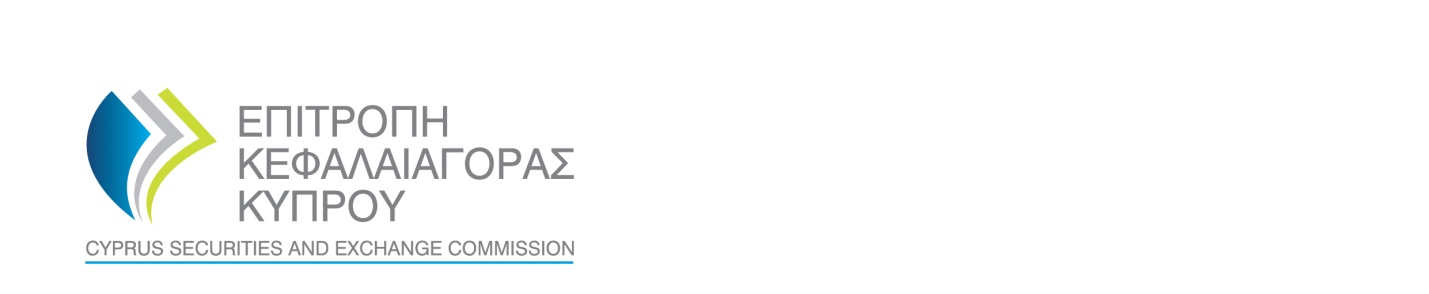 NOTIFICATION OF INFORMATION ON CHANGES TO THE MEMBERSHIP OF THE MANAGEMENT BODY OF A CYPRUS INVESTMENT FIRMName of CIF:    «…..……………………………..» Purpose of this formThis form should be completed in case of changes to the membership of the management body as per Article 4 of Commission Implementing Regulation (EU) 2017/1945 laying down implementing technical standards with regard to notifications by and to applicant and authorised investment firms according to Directive 2014/65/EU of the European Parliament and of the Council. General instructions:The Form must be completed in electronic form. An electronic version of it can be downloaded from the website of the Cyprus Securities and Exchange Commission (“the Commission”) at the address www.cysec.gov.cy. The questions should remain unaltered and the answers must be provided below each question.All applicable questions should be duly completed, or, if they are not applicable state “N/A”.If insufficient space has been provided for all members of the management body, please add additional pages or provide that information on a separate sheet/document.  Please ensure that any separate sheets/documents are clearly marked with the name of the applicant organisation and reference the appropriate question.When completing the form, information which is publicly available or have previously been disclosed to the Commission or to another supervisory authority, should not be considered as known by the Commission.This Form does not substitute the personal questionnaires that need to be submitted by each Director as part of a complete application. The applicant may cross reference information that needs to be submitted in this Form to the   appropriate section of the relevant personal questionnaire.LIST OF MEMBERS OF THE MANAGEMENT BODYDate: Signature:Ι responsibly declare, having full knowledge of the consequences of the Investment Services and Activities and Regulated Markets Law of 2017 (Law 87(I)/2017) (the “Law”), that:I have exercised all due diligence in ensuring that all the information stated in this application, as well as the details and documents that accompany it are  correct, complete and accurate.   I am authorised to sign on behalf of the applicant.I acknowledge and accept that the Commission may reveal information in the discharge of its duties, as these are defined in the Law 87(Ι)/2017.In accordance with sections 71, 93 and 94 of the Law, I understand that the provision of false, or misleading information or data or documents or forms, or the withholding of material information from the current notification, is subject to an administrative fine and may constitute a criminal offence.     Full name: …………………...…………….............................................................................Position held in the CIF:	…………..………………………………………………………………..Signature: ……………………………………..…………………………………………………………………..Date:  ……………………………………….……………………………………………………………………….For official use only The fees have been paid to the Accounting Department of the Cyprus Securities and Exchange Commission, as these are defined in the “Directive on Payable Charges and Fees (DI87-02)”. The receipt is attached.  …….………………………………………. SignatureReference Number:Reference Number:Reference Number:Reference Number:Reference Number:Reference Number:Reference Number:Reference Number:Reference Number:Reference Number:Reference Number:Reference Number:Reference Number:Reference Number:Reference Number:Reference Number:Date:Date:Date:Date:Date:Date:Date:Date:Date:Date:Date:Date:Date:Date:Date:Date:FROM:FROM:FROM:FROM:FROM:FROM:FROM:FROM:FROM:FROM:FROM:FROM:FROM:FROM:FROM:FROM:FROM:FROM:FROM:Name of the applicant:Name of the applicant:Name of the applicant:Name of the applicant:Name of the applicant:Name of the applicant:Address:Address:Address:Address:Address:Address:Contact details of the designated contact personContact details of the designated contact personContact details of the designated contact personContact details of the designated contact personContact details of the designated contact personContact details of the designated contact personContact details of the designated contact personContact details of the designated contact personContact details of the designated contact personContact details of the designated contact personContact details of the designated contact personContact details of the designated contact personContact details of the designated contact personContact details of the designated contact personContact details of the designated contact personContact details of the designated contact personContact details of the designated contact personContact details of the designated contact personContact details of the designated contact personName:Name:Name:Name:Name:Name:Telephone:Telephone:Telephone:Telephone:Telephone:Telephone:Email:Email:Email:Email:Email:Email:TO:TO:TO:TO:TO:TO:TO:TO:TO:TO:TO:TO:TO:TO:TO:TO:TO:TO:TO:Member State:Member State:Member State:Member State:Member State:Member State:CYPRUSCYPRUSCYPRUSCYPRUSCYPRUSCYPRUSCYPRUSCYPRUSCYPRUSCYPRUSCYPRUSCYPRUSCYPRUSCompetent Authority:Competent Authority:Competent Authority:Competent Authority:Competent Authority:Competent Authority:CYPRUS SECURITIES AND EXCHANGE COMMISSION (CySEC)CYPRUS SECURITIES AND EXCHANGE COMMISSION (CySEC)CYPRUS SECURITIES AND EXCHANGE COMMISSION (CySEC)CYPRUS SECURITIES AND EXCHANGE COMMISSION (CySEC)CYPRUS SECURITIES AND EXCHANGE COMMISSION (CySEC)CYPRUS SECURITIES AND EXCHANGE COMMISSION (CySEC)CYPRUS SECURITIES AND EXCHANGE COMMISSION (CySEC)CYPRUS SECURITIES AND EXCHANGE COMMISSION (CySEC)CYPRUS SECURITIES AND EXCHANGE COMMISSION (CySEC)CYPRUS SECURITIES AND EXCHANGE COMMISSION (CySEC)CYPRUS SECURITIES AND EXCHANGE COMMISSION (CySEC)CYPRUS SECURITIES AND EXCHANGE COMMISSION (CySEC)CYPRUS SECURITIES AND EXCHANGE COMMISSION (CySEC)Address:Address:Address:Address:Address:Address:ERA HOUSE, 2 DIAGOROU STREET,NICOSIA, 1097CYPRUSERA HOUSE, 2 DIAGOROU STREET,NICOSIA, 1097CYPRUSERA HOUSE, 2 DIAGOROU STREET,NICOSIA, 1097CYPRUSERA HOUSE, 2 DIAGOROU STREET,NICOSIA, 1097CYPRUSERA HOUSE, 2 DIAGOROU STREET,NICOSIA, 1097CYPRUSERA HOUSE, 2 DIAGOROU STREET,NICOSIA, 1097CYPRUSERA HOUSE, 2 DIAGOROU STREET,NICOSIA, 1097CYPRUSERA HOUSE, 2 DIAGOROU STREET,NICOSIA, 1097CYPRUSERA HOUSE, 2 DIAGOROU STREET,NICOSIA, 1097CYPRUSERA HOUSE, 2 DIAGOROU STREET,NICOSIA, 1097CYPRUSERA HOUSE, 2 DIAGOROU STREET,NICOSIA, 1097CYPRUSERA HOUSE, 2 DIAGOROU STREET,NICOSIA, 1097CYPRUSERA HOUSE, 2 DIAGOROU STREET,NICOSIA, 1097CYPRUSERA HOUSE, 2 DIAGOROU STREET,NICOSIA, 1097CYPRUSERA HOUSE, 2 DIAGOROU STREET,NICOSIA, 1097CYPRUSERA HOUSE, 2 DIAGOROU STREET,NICOSIA, 1097CYPRUSERA HOUSE, 2 DIAGOROU STREET,NICOSIA, 1097CYPRUSERA HOUSE, 2 DIAGOROU STREET,NICOSIA, 1097CYPRUSERA HOUSE, 2 DIAGOROU STREET,NICOSIA, 1097CYPRUSERA HOUSE, 2 DIAGOROU STREET,NICOSIA, 1097CYPRUSERA HOUSE, 2 DIAGOROU STREET,NICOSIA, 1097CYPRUSERA HOUSE, 2 DIAGOROU STREET,NICOSIA, 1097CYPRUSERA HOUSE, 2 DIAGOROU STREET,NICOSIA, 1097CYPRUSERA HOUSE, 2 DIAGOROU STREET,NICOSIA, 1097CYPRUSERA HOUSE, 2 DIAGOROU STREET,NICOSIA, 1097CYPRUSERA HOUSE, 2 DIAGOROU STREET,NICOSIA, 1097CYPRUSERA HOUSE, 2 DIAGOROU STREET,NICOSIA, 1097CYPRUSERA HOUSE, 2 DIAGOROU STREET,NICOSIA, 1097CYPRUSERA HOUSE, 2 DIAGOROU STREET,NICOSIA, 1097CYPRUSERA HOUSE, 2 DIAGOROU STREET,NICOSIA, 1097CYPRUSERA HOUSE, 2 DIAGOROU STREET,NICOSIA, 1097CYPRUSERA HOUSE, 2 DIAGOROU STREET,NICOSIA, 1097CYPRUSERA HOUSE, 2 DIAGOROU STREET,NICOSIA, 1097CYPRUSERA HOUSE, 2 DIAGOROU STREET,NICOSIA, 1097CYPRUSERA HOUSE, 2 DIAGOROU STREET,NICOSIA, 1097CYPRUSERA HOUSE, 2 DIAGOROU STREET,NICOSIA, 1097CYPRUSERA HOUSE, 2 DIAGOROU STREET,NICOSIA, 1097CYPRUSERA HOUSE, 2 DIAGOROU STREET,NICOSIA, 1097CYPRUSERA HOUSE, 2 DIAGOROU STREET,NICOSIA, 1097CYPRUSERA HOUSE, 2 DIAGOROU STREET,NICOSIA, 1097CYPRUSERA HOUSE, 2 DIAGOROU STREET,NICOSIA, 1097CYPRUSERA HOUSE, 2 DIAGOROU STREET,NICOSIA, 1097CYPRUSERA HOUSE, 2 DIAGOROU STREET,NICOSIA, 1097CYPRUSERA HOUSE, 2 DIAGOROU STREET,NICOSIA, 1097CYPRUSERA HOUSE, 2 DIAGOROU STREET,NICOSIA, 1097CYPRUSERA HOUSE, 2 DIAGOROU STREET,NICOSIA, 1097CYPRUSERA HOUSE, 2 DIAGOROU STREET,NICOSIA, 1097CYPRUSERA HOUSE, 2 DIAGOROU STREET,NICOSIA, 1097CYPRUSERA HOUSE, 2 DIAGOROU STREET,NICOSIA, 1097CYPRUSERA HOUSE, 2 DIAGOROU STREET,NICOSIA, 1097CYPRUSERA HOUSE, 2 DIAGOROU STREET,NICOSIA, 1097CYPRUSERA HOUSE, 2 DIAGOROU STREET,NICOSIA, 1097CYPRUSERA HOUSE, 2 DIAGOROU STREET,NICOSIA, 1097CYPRUSERA HOUSE, 2 DIAGOROU STREET,NICOSIA, 1097CYPRUSERA HOUSE, 2 DIAGOROU STREET,NICOSIA, 1097CYPRUSERA HOUSE, 2 DIAGOROU STREET,NICOSIA, 1097CYPRUSERA HOUSE, 2 DIAGOROU STREET,NICOSIA, 1097CYPRUSERA HOUSE, 2 DIAGOROU STREET,NICOSIA, 1097CYPRUSERA HOUSE, 2 DIAGOROU STREET,NICOSIA, 1097CYPRUSERA HOUSE, 2 DIAGOROU STREET,NICOSIA, 1097CYPRUSERA HOUSE, 2 DIAGOROU STREET,NICOSIA, 1097CYPRUSERA HOUSE, 2 DIAGOROU STREET,NICOSIA, 1097CYPRUSERA HOUSE, 2 DIAGOROU STREET,NICOSIA, 1097CYPRUSERA HOUSE, 2 DIAGOROU STREET,NICOSIA, 1097CYPRUSERA HOUSE, 2 DIAGOROU STREET,NICOSIA, 1097CYPRUSDear [insert appropriate name]In accordance with Article 2 of the Commission Implementing Regulation (EU) No. 2017/1945  laying down implementing technical standards with regard to standard forms, templates and procedures for notification or provision of information provided for in Article 7(5) of Directive 2014/65/EU to ensure uniform conditions of application of Article 9(5), kindly find attached the notification request.Dear [insert appropriate name]In accordance with Article 2 of the Commission Implementing Regulation (EU) No. 2017/1945  laying down implementing technical standards with regard to standard forms, templates and procedures for notification or provision of information provided for in Article 7(5) of Directive 2014/65/EU to ensure uniform conditions of application of Article 9(5), kindly find attached the notification request.Dear [insert appropriate name]In accordance with Article 2 of the Commission Implementing Regulation (EU) No. 2017/1945  laying down implementing technical standards with regard to standard forms, templates and procedures for notification or provision of information provided for in Article 7(5) of Directive 2014/65/EU to ensure uniform conditions of application of Article 9(5), kindly find attached the notification request.Dear [insert appropriate name]In accordance with Article 2 of the Commission Implementing Regulation (EU) No. 2017/1945  laying down implementing technical standards with regard to standard forms, templates and procedures for notification or provision of information provided for in Article 7(5) of Directive 2014/65/EU to ensure uniform conditions of application of Article 9(5), kindly find attached the notification request.Dear [insert appropriate name]In accordance with Article 2 of the Commission Implementing Regulation (EU) No. 2017/1945  laying down implementing technical standards with regard to standard forms, templates and procedures for notification or provision of information provided for in Article 7(5) of Directive 2014/65/EU to ensure uniform conditions of application of Article 9(5), kindly find attached the notification request.Dear [insert appropriate name]In accordance with Article 2 of the Commission Implementing Regulation (EU) No. 2017/1945  laying down implementing technical standards with regard to standard forms, templates and procedures for notification or provision of information provided for in Article 7(5) of Directive 2014/65/EU to ensure uniform conditions of application of Article 9(5), kindly find attached the notification request.Dear [insert appropriate name]In accordance with Article 2 of the Commission Implementing Regulation (EU) No. 2017/1945  laying down implementing technical standards with regard to standard forms, templates and procedures for notification or provision of information provided for in Article 7(5) of Directive 2014/65/EU to ensure uniform conditions of application of Article 9(5), kindly find attached the notification request.Dear [insert appropriate name]In accordance with Article 2 of the Commission Implementing Regulation (EU) No. 2017/1945  laying down implementing technical standards with regard to standard forms, templates and procedures for notification or provision of information provided for in Article 7(5) of Directive 2014/65/EU to ensure uniform conditions of application of Article 9(5), kindly find attached the notification request.Dear [insert appropriate name]In accordance with Article 2 of the Commission Implementing Regulation (EU) No. 2017/1945  laying down implementing technical standards with regard to standard forms, templates and procedures for notification or provision of information provided for in Article 7(5) of Directive 2014/65/EU to ensure uniform conditions of application of Article 9(5), kindly find attached the notification request.Dear [insert appropriate name]In accordance with Article 2 of the Commission Implementing Regulation (EU) No. 2017/1945  laying down implementing technical standards with regard to standard forms, templates and procedures for notification or provision of information provided for in Article 7(5) of Directive 2014/65/EU to ensure uniform conditions of application of Article 9(5), kindly find attached the notification request.Dear [insert appropriate name]In accordance with Article 2 of the Commission Implementing Regulation (EU) No. 2017/1945  laying down implementing technical standards with regard to standard forms, templates and procedures for notification or provision of information provided for in Article 7(5) of Directive 2014/65/EU to ensure uniform conditions of application of Article 9(5), kindly find attached the notification request.Dear [insert appropriate name]In accordance with Article 2 of the Commission Implementing Regulation (EU) No. 2017/1945  laying down implementing technical standards with regard to standard forms, templates and procedures for notification or provision of information provided for in Article 7(5) of Directive 2014/65/EU to ensure uniform conditions of application of Article 9(5), kindly find attached the notification request.Dear [insert appropriate name]In accordance with Article 2 of the Commission Implementing Regulation (EU) No. 2017/1945  laying down implementing technical standards with regard to standard forms, templates and procedures for notification or provision of information provided for in Article 7(5) of Directive 2014/65/EU to ensure uniform conditions of application of Article 9(5), kindly find attached the notification request.Dear [insert appropriate name]In accordance with Article 2 of the Commission Implementing Regulation (EU) No. 2017/1945  laying down implementing technical standards with regard to standard forms, templates and procedures for notification or provision of information provided for in Article 7(5) of Directive 2014/65/EU to ensure uniform conditions of application of Article 9(5), kindly find attached the notification request.Dear [insert appropriate name]In accordance with Article 2 of the Commission Implementing Regulation (EU) No. 2017/1945  laying down implementing technical standards with regard to standard forms, templates and procedures for notification or provision of information provided for in Article 7(5) of Directive 2014/65/EU to ensure uniform conditions of application of Article 9(5), kindly find attached the notification request.Dear [insert appropriate name]In accordance with Article 2 of the Commission Implementing Regulation (EU) No. 2017/1945  laying down implementing technical standards with regard to standard forms, templates and procedures for notification or provision of information provided for in Article 7(5) of Directive 2014/65/EU to ensure uniform conditions of application of Article 9(5), kindly find attached the notification request.Dear [insert appropriate name]In accordance with Article 2 of the Commission Implementing Regulation (EU) No. 2017/1945  laying down implementing technical standards with regard to standard forms, templates and procedures for notification or provision of information provided for in Article 7(5) of Directive 2014/65/EU to ensure uniform conditions of application of Article 9(5), kindly find attached the notification request.Dear [insert appropriate name]In accordance with Article 2 of the Commission Implementing Regulation (EU) No. 2017/1945  laying down implementing technical standards with regard to standard forms, templates and procedures for notification or provision of information provided for in Article 7(5) of Directive 2014/65/EU to ensure uniform conditions of application of Article 9(5), kindly find attached the notification request.Dear [insert appropriate name]In accordance with Article 2 of the Commission Implementing Regulation (EU) No. 2017/1945  laying down implementing technical standards with regard to standard forms, templates and procedures for notification or provision of information provided for in Article 7(5) of Directive 2014/65/EU to ensure uniform conditions of application of Article 9(5), kindly find attached the notification request.Person in charge of preparing the application:Person in charge of preparing the application:Person in charge of preparing the application:Person in charge of preparing the application:Person in charge of preparing the application:Person in charge of preparing the application:Person in charge of preparing the application:Person in charge of preparing the application:Person in charge of preparing the application:Person in charge of preparing the application:Person in charge of preparing the application:Person in charge of preparing the application:Person in charge of preparing the application:Person in charge of preparing the application:Person in charge of preparing the application:Person in charge of preparing the application:Person in charge of preparing the application:Person in charge of preparing the application:Person in charge of preparing the application:Name:Name:Name:Name:Name:Name:Status/Position:Status/Position:Status/Position:Status/Position:Status/Position:Status/Position:Telephone:Telephone:Telephone:Telephone:Telephone:Telephone:Fax (if available):Fax (if available):Fax (if available):Fax (if available):Fax (if available):Fax (if available):Email:Email:Email:Email:Email:Email:INFORMATION ON MEMBER(S) LEAVING THE MANAGEMENT BODY INFORMATION ON MEMBER(S) LEAVING THE MANAGEMENT BODY INFORMATION ON MEMBER(S) LEAVING THE MANAGEMENT BODY INFORMATION ON MEMBER(S) LEAVING THE MANAGEMENT BODY INFORMATION ON MEMBER(S) LEAVING THE MANAGEMENT BODY INFORMATION ON MEMBER(S) LEAVING THE MANAGEMENT BODY INFORMATION ON MEMBER(S) LEAVING THE MANAGEMENT BODY Member 1Member 1Member 1Member 1Member 1Member 1Member 1NameNameNameNameNameNameNameContact details (Telephone, email, address)Contact details (Telephone, email, address)Contact details (Telephone, email, address)Contact details (Telephone, email, address)Contact details (Telephone, email, address)Contact details (Telephone, email, address)Contact details (Telephone, email, address)PositionPositionPositionPositionPositionPositionPositionEffective date of departure from management body Effective date of departure from management body Effective date of departure from management body Effective date of departure from management body Effective date of departure from management body Effective date of departure from management body Effective date of departure from management body Reasons for departure from management bodyReasons for departure from management bodyReasons for departure from management bodyReasons for departure from management bodyReasons for departure from management bodyReasons for departure from management bodyReasons for departure from management bodyMember 2Member 2Member 2Member 2Member 2Member 2Member 2NameNameNameNameNameNameNameContact details (Telephone, email, address)Contact details (Telephone, email, address)Contact details (Telephone, email, address)Contact details (Telephone, email, address)Contact details (Telephone, email, address)Contact details (Telephone, email, address)Contact details (Telephone, email, address)PositionPositionPositionPositionPositionPositionPositionEffective date of departure from management body Effective date of departure from management body Effective date of departure from management body Effective date of departure from management body Effective date of departure from management body Effective date of departure from management body Effective date of departure from management body Reasons for departure from management bodyReasons for departure from management bodyReasons for departure from management bodyReasons for departure from management bodyReasons for departure from management bodyReasons for departure from management bodyReasons for departure from management bodyInformation on new member(s) of the management bodyMember 1Information on new member(s) of the management bodyMember 1Information on new member(s) of the management bodyMember 1Information on new member(s) of the management bodyMember 1Information on new member(s) of the management bodyMember 1Information on new member(s) of the management bodyMember 1Information on new member(s) of the management bodyMember 1NameNameNameNameNameNameNameContact details (Telephone, email, address)Contact details (Telephone, email, address)Contact details (Telephone, email, address)Contact details (Telephone, email, address)Contact details (Telephone, email, address)Contact details (Telephone, email, address)Contact details (Telephone, email, address)PositionPositionPositionPositionPositionPositionPositionProfessional experience and other relevant experienceProfessional experience and other relevant experienceProfessional experience and other relevant experienceProfessional experience and other relevant experienceProfessional experience and other relevant experienceProfessional experience and other relevant experienceProfessional experience and other relevant experienceEducational qualification and relevant trainingEducational qualification and relevant trainingEducational qualification and relevant trainingEducational qualification and relevant trainingEducational qualification and relevant trainingEducational qualification and relevant trainingEducational qualification and relevant trainingList of executive and non-executive directorships in other entitiesList of executive and non-executive directorships in other entitiesList of executive and non-executive directorships in other entitiesList of executive and non-executive directorships in other entitiesList of executive and non-executive directorships in other entitiesList of executive and non-executive directorships in other entitiesList of executive and non-executive directorships in other entitiesEffective dateEffective dateEffective dateEffective dateEffective dateEffective dateEffective date[Please set out that information here or provide an explanation of how it will be provided, or make reference to the relevant annexes containing the information.][Please set out that information here or provide an explanation of how it will be provided, or make reference to the relevant annexes containing the information.][Please set out that information here or provide an explanation of how it will be provided, or make reference to the relevant annexes containing the information.][Please set out that information here or provide an explanation of how it will be provided, or make reference to the relevant annexes containing the information.][Please set out that information here or provide an explanation of how it will be provided, or make reference to the relevant annexes containing the information.][Please set out that information here or provide an explanation of how it will be provided, or make reference to the relevant annexes containing the information.][Please set out that information here or provide an explanation of how it will be provided, or make reference to the relevant annexes containing the information.]Member 2Member 2Member 2Member 2Member 2Member 2Member 2NameNameNameNameNameNameNameContact details (Telephone, email, address)Contact details (Telephone, email, address)Contact details (Telephone, email, address)Contact details (Telephone, email, address)Contact details (Telephone, email, address)Contact details (Telephone, email, address)Contact details (Telephone, email, address)PositionPositionPositionPositionPositionPositionPositionProfessional experience and other relevant experienceProfessional experience and other relevant experienceProfessional experience and other relevant experienceProfessional experience and other relevant experienceProfessional experience and other relevant experienceProfessional experience and other relevant experienceProfessional experience and other relevant experienceEducational qualification and relevant trainingEducational qualification and relevant trainingEducational qualification and relevant trainingEducational qualification and relevant trainingEducational qualification and relevant trainingEducational qualification and relevant trainingEducational qualification and relevant trainingList of executive and non-executive directorships in other entitiesList of executive and non-executive directorships in other entitiesList of executive and non-executive directorships in other entitiesList of executive and non-executive directorships in other entitiesList of executive and non-executive directorships in other entitiesList of executive and non-executive directorships in other entitiesList of executive and non-executive directorships in other entitiesEffective dateEffective dateEffective dateEffective dateEffective dateEffective dateEffective date[Please set out that information here or provide an explanation of how it will be provided, or make reference to the relevant annexes containing the information.][Please set out that information here or provide an explanation of how it will be provided, or make reference to the relevant annexes containing the information.][Please set out that information here or provide an explanation of how it will be provided, or make reference to the relevant annexes containing the information.][Please set out that information here or provide an explanation of how it will be provided, or make reference to the relevant annexes containing the information.][Please set out that information here or provide an explanation of how it will be provided, or make reference to the relevant annexes containing the information.][Please set out that information here or provide an explanation of how it will be provided, or make reference to the relevant annexes containing the information.][Please set out that information here or provide an explanation of how it will be provided, or make reference to the relevant annexes containing the information.]Member 3Member 3Member 3Member 3Member 3Member 3Member 3NameNameNameNameNameNameNameContact details (Telephone, email, address)Contact details (Telephone, email, address)Contact details (Telephone, email, address)Contact details (Telephone, email, address)Contact details (Telephone, email, address)Contact details (Telephone, email, address)Contact details (Telephone, email, address)PositionPositionPositionPositionPositionPositionPositionProfessional experience and other relevant experienceProfessional experience and other relevant experienceProfessional experience and other relevant experienceProfessional experience and other relevant experienceProfessional experience and other relevant experienceProfessional experience and other relevant experienceProfessional experience and other relevant experienceEducational qualification and relevant trainingEducational qualification and relevant trainingEducational qualification and relevant trainingEducational qualification and relevant trainingEducational qualification and relevant trainingEducational qualification and relevant trainingEducational qualification and relevant trainingList of executive and non-executive directorships in other entitiesList of executive and non-executive directorships in other entitiesList of executive and non-executive directorships in other entitiesList of executive and non-executive directorships in other entitiesList of executive and non-executive directorships in other entitiesList of executive and non-executive directorships in other entitiesList of executive and non-executive directorships in other entitiesEffective dateEffective dateEffective dateEffective dateEffective dateEffective dateEffective date[Please set out that information here or provide an explanation of how it will be provided, or make reference to the relevant annexes containing the information.][Please set out that information here or provide an explanation of how it will be provided, or make reference to the relevant annexes containing the information.][Please set out that information here or provide an explanation of how it will be provided, or make reference to the relevant annexes containing the information.][Please set out that information here or provide an explanation of how it will be provided, or make reference to the relevant annexes containing the information.][Please set out that information here or provide an explanation of how it will be provided, or make reference to the relevant annexes containing the information.][Please set out that information here or provide an explanation of how it will be provided, or make reference to the relevant annexes containing the information.][Please set out that information here or provide an explanation of how it will be provided, or make reference to the relevant annexes containing the information.]COMPLETE UPDATED LIST OF MEMBERS OF THE MANAGEMENT BODY Please provide:Minutes of the general meeting confirming the nomination of the new member of the management bodyMinutes of the general meeting of the management body confirming the nomination of the new membersThe proposed organisational structure of the Company.